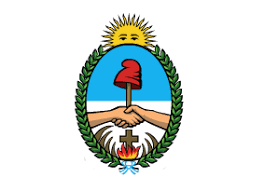 MINISTERIO DE EDUCACIÓN Y CULTURAProvincia de CorrientesMINISTERIO DE EDUCACIÓN Y CULTURAProvincia de CorrientesCÓDIGO: SLIC-01FORMULARIO: SOLICITUD DE LICENCIAJURISDICCIÓN:CÓDIGO: SLIC-01FORMULARIO: SOLICITUD DE LICENCIAJURISDICCIÓN:CÓDIGO: SLIC-01FORMULARIO: SOLICITUD DE LICENCIAJURISDICCIÓN:CÓDIGO: SLIC-01FORMULARIO: SOLICITUD DE LICENCIAJURISDICCIÓN:CÓDIGO: SLIC-01FORMULARIO: SOLICITUD DE LICENCIAJURISDICCIÓN:CÓDIGO: SLIC-01FORMULARIO: SOLICITUD DE LICENCIAJURISDICCIÓN:CÓDIGO: SLIC-01FORMULARIO: SOLICITUD DE LICENCIAJURISDICCIÓN:DATOS DEL AGENTESEXO: …………………..                                                        Nº DOCUMENTO: ……………………………………………………….APELLIDOS Y NOMBRES: …………………………………………………………………………………………………………………………….DOMICILIO: ………………………………………………………..   LOCALIDAD: ……………………………………………………………….CARRERA: …………………………………………………………………………………………………………………………………………………..DATOS DEL ESTABLECIMIENTOESTABLECIMIENTO: INSTITUTO SUPERIOR DE FORMACIÓN DOCENTE “PROFESOR AGUSTÍN GÓMEZ”CUE: 1801415-00                                    DEPARTAMENTO: PASO DE LOS LIBRESEncontrándose comprendido en las previsiones del art. Nº ……………………………… del decreto 1482/79-ley 4067 – decreto 4340/86, (tachar lo que no corresponda) solicita licencia con/sin goce de haberes en la asignatura o función que a continuación se detalla:DATOS DEL AGENTESEXO: …………………..                                                        Nº DOCUMENTO: ……………………………………………………….APELLIDOS Y NOMBRES: …………………………………………………………………………………………………………………………….DOMICILIO: ………………………………………………………..   LOCALIDAD: ……………………………………………………………….CARRERA: …………………………………………………………………………………………………………………………………………………..DATOS DEL ESTABLECIMIENTOESTABLECIMIENTO: INSTITUTO SUPERIOR DE FORMACIÓN DOCENTE “PROFESOR AGUSTÍN GÓMEZ”CUE: 1801415-00                                    DEPARTAMENTO: PASO DE LOS LIBRESEncontrándose comprendido en las previsiones del art. Nº ……………………………… del decreto 1482/79-ley 4067 – decreto 4340/86, (tachar lo que no corresponda) solicita licencia con/sin goce de haberes en la asignatura o función que a continuación se detalla:DATOS DEL AGENTESEXO: …………………..                                                        Nº DOCUMENTO: ……………………………………………………….APELLIDOS Y NOMBRES: …………………………………………………………………………………………………………………………….DOMICILIO: ………………………………………………………..   LOCALIDAD: ……………………………………………………………….CARRERA: …………………………………………………………………………………………………………………………………………………..DATOS DEL ESTABLECIMIENTOESTABLECIMIENTO: INSTITUTO SUPERIOR DE FORMACIÓN DOCENTE “PROFESOR AGUSTÍN GÓMEZ”CUE: 1801415-00                                    DEPARTAMENTO: PASO DE LOS LIBRESEncontrándose comprendido en las previsiones del art. Nº ……………………………… del decreto 1482/79-ley 4067 – decreto 4340/86, (tachar lo que no corresponda) solicita licencia con/sin goce de haberes en la asignatura o función que a continuación se detalla:DATOS DEL AGENTESEXO: …………………..                                                        Nº DOCUMENTO: ……………………………………………………….APELLIDOS Y NOMBRES: …………………………………………………………………………………………………………………………….DOMICILIO: ………………………………………………………..   LOCALIDAD: ……………………………………………………………….CARRERA: …………………………………………………………………………………………………………………………………………………..DATOS DEL ESTABLECIMIENTOESTABLECIMIENTO: INSTITUTO SUPERIOR DE FORMACIÓN DOCENTE “PROFESOR AGUSTÍN GÓMEZ”CUE: 1801415-00                                    DEPARTAMENTO: PASO DE LOS LIBRESEncontrándose comprendido en las previsiones del art. Nº ……………………………… del decreto 1482/79-ley 4067 – decreto 4340/86, (tachar lo que no corresponda) solicita licencia con/sin goce de haberes en la asignatura o función que a continuación se detalla:DATOS DEL AGENTESEXO: …………………..                                                        Nº DOCUMENTO: ……………………………………………………….APELLIDOS Y NOMBRES: …………………………………………………………………………………………………………………………….DOMICILIO: ………………………………………………………..   LOCALIDAD: ……………………………………………………………….CARRERA: …………………………………………………………………………………………………………………………………………………..DATOS DEL ESTABLECIMIENTOESTABLECIMIENTO: INSTITUTO SUPERIOR DE FORMACIÓN DOCENTE “PROFESOR AGUSTÍN GÓMEZ”CUE: 1801415-00                                    DEPARTAMENTO: PASO DE LOS LIBRESEncontrándose comprendido en las previsiones del art. Nº ……………………………… del decreto 1482/79-ley 4067 – decreto 4340/86, (tachar lo que no corresponda) solicita licencia con/sin goce de haberes en la asignatura o función que a continuación se detalla:DATOS DEL AGENTESEXO: …………………..                                                        Nº DOCUMENTO: ……………………………………………………….APELLIDOS Y NOMBRES: …………………………………………………………………………………………………………………………….DOMICILIO: ………………………………………………………..   LOCALIDAD: ……………………………………………………………….CARRERA: …………………………………………………………………………………………………………………………………………………..DATOS DEL ESTABLECIMIENTOESTABLECIMIENTO: INSTITUTO SUPERIOR DE FORMACIÓN DOCENTE “PROFESOR AGUSTÍN GÓMEZ”CUE: 1801415-00                                    DEPARTAMENTO: PASO DE LOS LIBRESEncontrándose comprendido en las previsiones del art. Nº ……………………………… del decreto 1482/79-ley 4067 – decreto 4340/86, (tachar lo que no corresponda) solicita licencia con/sin goce de haberes en la asignatura o función que a continuación se detalla:DATOS DEL AGENTESEXO: …………………..                                                        Nº DOCUMENTO: ……………………………………………………….APELLIDOS Y NOMBRES: …………………………………………………………………………………………………………………………….DOMICILIO: ………………………………………………………..   LOCALIDAD: ……………………………………………………………….CARRERA: …………………………………………………………………………………………………………………………………………………..DATOS DEL ESTABLECIMIENTOESTABLECIMIENTO: INSTITUTO SUPERIOR DE FORMACIÓN DOCENTE “PROFESOR AGUSTÍN GÓMEZ”CUE: 1801415-00                                    DEPARTAMENTO: PASO DE LOS LIBRESEncontrándose comprendido en las previsiones del art. Nº ……………………………… del decreto 1482/79-ley 4067 – decreto 4340/86, (tachar lo que no corresponda) solicita licencia con/sin goce de haberes en la asignatura o función que a continuación se detalla:DATOS DEL AGENTESEXO: …………………..                                                        Nº DOCUMENTO: ……………………………………………………….APELLIDOS Y NOMBRES: …………………………………………………………………………………………………………………………….DOMICILIO: ………………………………………………………..   LOCALIDAD: ……………………………………………………………….CARRERA: …………………………………………………………………………………………………………………………………………………..DATOS DEL ESTABLECIMIENTOESTABLECIMIENTO: INSTITUTO SUPERIOR DE FORMACIÓN DOCENTE “PROFESOR AGUSTÍN GÓMEZ”CUE: 1801415-00                                    DEPARTAMENTO: PASO DE LOS LIBRESEncontrándose comprendido en las previsiones del art. Nº ……………………………… del decreto 1482/79-ley 4067 – decreto 4340/86, (tachar lo que no corresponda) solicita licencia con/sin goce de haberes en la asignatura o función que a continuación se detalla:DATOS DEL AGENTESEXO: …………………..                                                        Nº DOCUMENTO: ……………………………………………………….APELLIDOS Y NOMBRES: …………………………………………………………………………………………………………………………….DOMICILIO: ………………………………………………………..   LOCALIDAD: ……………………………………………………………….CARRERA: …………………………………………………………………………………………………………………………………………………..DATOS DEL ESTABLECIMIENTOESTABLECIMIENTO: INSTITUTO SUPERIOR DE FORMACIÓN DOCENTE “PROFESOR AGUSTÍN GÓMEZ”CUE: 1801415-00                                    DEPARTAMENTO: PASO DE LOS LIBRESEncontrándose comprendido en las previsiones del art. Nº ……………………………… del decreto 1482/79-ley 4067 – decreto 4340/86, (tachar lo que no corresponda) solicita licencia con/sin goce de haberes en la asignatura o función que a continuación se detalla:DATOS DE LA PLAZADATOS DE LA PLAZADATOS DE LA PLAZADATOS DE LA PLAZADATOS DE LA PLAZANORMA LEGAL DE DESIGNACIÓNNORMA LEGAL DE DESIGNACIÓNSITUACIÓN DEREVISTASITUACIÓN DEREVISTAAsignatura o FunciónAñoDiv.TurnoHs.NORMA LEGAL DE DESIGNACIÓNNORMA LEGAL DE DESIGNACIÓNSITUACIÓN DEREVISTASITUACIÓN DEREVISTADesde el ……… de …………………………….. de ……………… hasta el ……………. de ……………………………. de ……………Total de días …………………… por razones …………………………………………………………………………………………………….Según documentación que acompañaEl agente queda debidamente notificado de lo prescripto en el art. Nº 39 del decreto Nº 1482/79 y las modificaciones del decreto Nº 1629/79, no pudiendo hacer uso de la licencia hasta la oportunidad en que expresamente le sea concedido y/o autorizado por la superioridad.FECHA: ……../……../……..                                                                                                                                           ……………………………………                                                                                                                                                                                                              Firma del Agente                                                                                                                                           ……………………………………                                                                                                                                                                                                           Aclaración de la firma Observaciones: …………………………………………………………………………………………………………………………………………………………..Desde el ……… de …………………………….. de ……………… hasta el ……………. de ……………………………. de ……………Total de días …………………… por razones …………………………………………………………………………………………………….Según documentación que acompañaEl agente queda debidamente notificado de lo prescripto en el art. Nº 39 del decreto Nº 1482/79 y las modificaciones del decreto Nº 1629/79, no pudiendo hacer uso de la licencia hasta la oportunidad en que expresamente le sea concedido y/o autorizado por la superioridad.FECHA: ……../……../……..                                                                                                                                           ……………………………………                                                                                                                                                                                                              Firma del Agente                                                                                                                                           ……………………………………                                                                                                                                                                                                           Aclaración de la firma Observaciones: …………………………………………………………………………………………………………………………………………………………..Desde el ……… de …………………………….. de ……………… hasta el ……………. de ……………………………. de ……………Total de días …………………… por razones …………………………………………………………………………………………………….Según documentación que acompañaEl agente queda debidamente notificado de lo prescripto en el art. Nº 39 del decreto Nº 1482/79 y las modificaciones del decreto Nº 1629/79, no pudiendo hacer uso de la licencia hasta la oportunidad en que expresamente le sea concedido y/o autorizado por la superioridad.FECHA: ……../……../……..                                                                                                                                           ……………………………………                                                                                                                                                                                                              Firma del Agente                                                                                                                                           ……………………………………                                                                                                                                                                                                           Aclaración de la firma Observaciones: …………………………………………………………………………………………………………………………………………………………..Desde el ……… de …………………………….. de ……………… hasta el ……………. de ……………………………. de ……………Total de días …………………… por razones …………………………………………………………………………………………………….Según documentación que acompañaEl agente queda debidamente notificado de lo prescripto en el art. Nº 39 del decreto Nº 1482/79 y las modificaciones del decreto Nº 1629/79, no pudiendo hacer uso de la licencia hasta la oportunidad en que expresamente le sea concedido y/o autorizado por la superioridad.FECHA: ……../……../……..                                                                                                                                           ……………………………………                                                                                                                                                                                                              Firma del Agente                                                                                                                                           ……………………………………                                                                                                                                                                                                           Aclaración de la firma Observaciones: …………………………………………………………………………………………………………………………………………………………..Desde el ……… de …………………………….. de ……………… hasta el ……………. de ……………………………. de ……………Total de días …………………… por razones …………………………………………………………………………………………………….Según documentación que acompañaEl agente queda debidamente notificado de lo prescripto en el art. Nº 39 del decreto Nº 1482/79 y las modificaciones del decreto Nº 1629/79, no pudiendo hacer uso de la licencia hasta la oportunidad en que expresamente le sea concedido y/o autorizado por la superioridad.FECHA: ……../……../……..                                                                                                                                           ……………………………………                                                                                                                                                                                                              Firma del Agente                                                                                                                                           ……………………………………                                                                                                                                                                                                           Aclaración de la firma Observaciones: …………………………………………………………………………………………………………………………………………………………..Desde el ……… de …………………………….. de ……………… hasta el ……………. de ……………………………. de ……………Total de días …………………… por razones …………………………………………………………………………………………………….Según documentación que acompañaEl agente queda debidamente notificado de lo prescripto en el art. Nº 39 del decreto Nº 1482/79 y las modificaciones del decreto Nº 1629/79, no pudiendo hacer uso de la licencia hasta la oportunidad en que expresamente le sea concedido y/o autorizado por la superioridad.FECHA: ……../……../……..                                                                                                                                           ……………………………………                                                                                                                                                                                                              Firma del Agente                                                                                                                                           ……………………………………                                                                                                                                                                                                           Aclaración de la firma Observaciones: …………………………………………………………………………………………………………………………………………………………..Desde el ……… de …………………………….. de ……………… hasta el ……………. de ……………………………. de ……………Total de días …………………… por razones …………………………………………………………………………………………………….Según documentación que acompañaEl agente queda debidamente notificado de lo prescripto en el art. Nº 39 del decreto Nº 1482/79 y las modificaciones del decreto Nº 1629/79, no pudiendo hacer uso de la licencia hasta la oportunidad en que expresamente le sea concedido y/o autorizado por la superioridad.FECHA: ……../……../……..                                                                                                                                           ……………………………………                                                                                                                                                                                                              Firma del Agente                                                                                                                                           ……………………………………                                                                                                                                                                                                           Aclaración de la firma Observaciones: …………………………………………………………………………………………………………………………………………………………..Desde el ……… de …………………………….. de ……………… hasta el ……………. de ……………………………. de ……………Total de días …………………… por razones …………………………………………………………………………………………………….Según documentación que acompañaEl agente queda debidamente notificado de lo prescripto en el art. Nº 39 del decreto Nº 1482/79 y las modificaciones del decreto Nº 1629/79, no pudiendo hacer uso de la licencia hasta la oportunidad en que expresamente le sea concedido y/o autorizado por la superioridad.FECHA: ……../……../……..                                                                                                                                           ……………………………………                                                                                                                                                                                                              Firma del Agente                                                                                                                                           ……………………………………                                                                                                                                                                                                           Aclaración de la firma Observaciones: …………………………………………………………………………………………………………………………………………………………..Desde el ……… de …………………………….. de ……………… hasta el ……………. de ……………………………. de ……………Total de días …………………… por razones …………………………………………………………………………………………………….Según documentación que acompañaEl agente queda debidamente notificado de lo prescripto en el art. Nº 39 del decreto Nº 1482/79 y las modificaciones del decreto Nº 1629/79, no pudiendo hacer uso de la licencia hasta la oportunidad en que expresamente le sea concedido y/o autorizado por la superioridad.FECHA: ……../……../……..                                                                                                                                           ……………………………………                                                                                                                                                                                                              Firma del Agente                                                                                                                                           ……………………………………                                                                                                                                                                                                           Aclaración de la firma Observaciones: …………………………………………………………………………………………………………………………………………………………..Fecha Rectoría: ………../………../……….De acuerdo con la documentación presentada corresponde*:*Marcar con X según corresponda                                                                                                                             ………………………………………………….                                                                                                                                                                    Firma y Sello Director/RectorFecha Rectoría: ………../………../……….De acuerdo con la documentación presentada corresponde*:*Marcar con X según corresponda                                                                                                                             ………………………………………………….                                                                                                                                                                    Firma y Sello Director/RectorFecha Rectoría: ………../………../……….De acuerdo con la documentación presentada corresponde*:*Marcar con X según corresponda                                                                                                                             ………………………………………………….                                                                                                                                                                    Firma y Sello Director/RectorFecha Rectoría: ………../………../……….De acuerdo con la documentación presentada corresponde*:*Marcar con X según corresponda                                                                                                                             ………………………………………………….                                                                                                                                                                    Firma y Sello Director/RectorFecha Rectoría: ………../………../……….De acuerdo con la documentación presentada corresponde*:*Marcar con X según corresponda                                                                                                                             ………………………………………………….                                                                                                                                                                    Firma y Sello Director/RectorFecha Rectoría: ………../………../……….De acuerdo con la documentación presentada corresponde*:*Marcar con X según corresponda                                                                                                                             ………………………………………………….                                                                                                                                                                    Firma y Sello Director/RectorFecha Rectoría: ………../………../……….De acuerdo con la documentación presentada corresponde*:*Marcar con X según corresponda                                                                                                                             ………………………………………………….                                                                                                                                                                    Firma y Sello Director/RectorFecha Rectoría: ………../………../……….De acuerdo con la documentación presentada corresponde*:*Marcar con X según corresponda                                                                                                                             ………………………………………………….                                                                                                                                                                    Firma y Sello Director/RectorFecha Rectoría: ………../………../……….De acuerdo con la documentación presentada corresponde*:*Marcar con X según corresponda                                                                                                                             ………………………………………………….                                                                                                                                                                    Firma y Sello Director/Rector